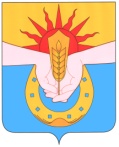 АДМИНИСТРАЦИЯ МУНИЦИПАЛЬНОГО ОБРАЗОВАНИЯУСПЕНСКИЙ РАЙОНПОСТАНОВЛЕНИЕ      от                                                                                                                       № _____с. УспенскоеОб утверждении Порядка признания граждан нуждающимися в жилых помещениях без постановки на учетВ соответствии с Жилищным кодексом Российской Федерации, постановлением главы администрации Краснодарского края от 17 апреля 2007 года № 355 «Об организации учета в качестве нуждающихся в                    жилых помещениях малоимущих граждан и граждан отдельных               категорий» п о с т а н о в л я ю:1. Утвердить  Порядок  признания  граждан  нуждающимися  в жилых  помещениях без постановки на учет (Приложение).2. Контроль за выполнением настоящего постановления возложить  на исполняющего обязанности заместителя главы муниципального образования Успенский район по вопросам строительства и жилищно-коммунального хозяйства Вахтина С.А.3. Постановление вступает в силу со дня его обнародования.Глава муниципального  образования Успенский район                                                     Г.К.Бахилин                                                                                       Приложение к постановлению                                                                                        администрации муниципального                                                                                   образования Успенский район                                                                                        №_____от______________2017г.ПОРЯДОКпризнания граждан нуждающимися в жилых помещенияхбез постановки на учет1. Общие положения1.1. Настоящий порядок определяет основания и механизм признания граждан нуждающимися в жилых помещениях без постановки на учет с целью улучшения жилищных условий граждан для участия в программах (подпрограммах), предусматривающих финансирование из разных уровней бюджетов.1.2.Настоящий порядок разработан в соответствии с Жилищным кодексом Российской Федерации, Федеральным законом от 27 июля 2006 года № 152-ФЗ «О персональных данных», постановлением главы администрации (губернатора) Краснодарского края от 17 апреля 2007 года   № 335 «Об организации учета в качестве нуждающихся в жилых помещениях  малоимущих граждан и граждан отдельных категорий».2.Основания признания гражданнуждающимися в жилых помещениях без постановки на учет2.1. Нуждающимися в жилых помещениях без постановки на учет, по основаниям статьи 51 Жилищного кодекса Российской Федерации, признаются граждане:а) не являющиеся нанимателями жилых помещений по договорам социального найма или членами семьи нанимателя жилого помещения по договору социального найма либо собственниками жилых помещений или членами семьи собственника жилого помещения;б) являющиеся нанимателями жилого помещения по договорам социального найма или членами семьи нанимателя жилого помещения по договорам социального найма либо собственниками жилых помещений или членами семьи собственника жилого помещения и обеспеченные общей площадью жилого помещения на одного члена семьи менее учетной нормы;в) проживающие в помещении, не отвечающем установленным для жилых помещений требованиям;г) являющиеся нанимателями жилых помещений по договорам социального найма, членами семьи нанимателя жилого помещения по договору социального найма или собственниками жилых помещений, членами семьи собственника жилого помещения, проживающими в квартире, занятой несколькими семьями, если в составе семьи имеется больной, страдающий тяжело формой хронического заболевания, при котором совместное проживание с ним в одной квартире невозможно, и не имеющими иного жилого помещения, занимаемого по договорам социального найма  или принадлежащего на праве собственности. Перечень соответствующих заболеваний устанавливается уполномоченным Правительством Российской Федерации федеральным органом исполнительной власти.При наличии у гражданина и (или) членов его семьи нескольких жилых помещений, занимаемых по договорам социального найма и (или) принадлежащих и на праве собственности, определение уровня обеспеченности общей площадью жилого помещения осуществляется исходя из суммарной  общей площади всех указанных жилых помещений.2.2. Граждане, которые с намерением приобретения права состоять на учете в качестве нуждающихся в жилых помещениях совершили (по инициативе либо с согласия которых  совершены) действия, в результате которых такие граждане могут быть признаны нуждающимися в жилых помещениях, принимаются на учет в качестве нуждающихся в жилых помещениях не ранее чем через пять лет со дня совершения указанных намеренных действий.К намеренному ухудшению гражданами жилищных условий относятся действия, указанные в статье 9 Закона Краснодарского края от 29 декабря 2008 года № 1655-КЗ «О порядке ведения органами местного самоуправления учета граждан в качестве нуждающихся в жилых помещениях», а именно:1)  раздел, обмен или мена жилого помещения; 2) перевод пригодного для проживания жилого помещения (части жилого помещения) в нежилое;3)  изменение порядка пользования жилым помещением, в том числе заключение гражданином – собственником жилого помещения договора найма принадлежащего ему жилого помещения (части жилого помещения) или договора безвозмездного пользования принадлежащим ему жилым помещением (частью жилого помещения), заключение гражданином – нанимателем жилого помещения по договору социального найма договора поднайма занимаемого жилого помещения (части жилого помещения);4)  вселение (согласие на вселение) гражданином – собственником жилого помещения либо членом жилищного, жилищно-строительного или иного специализированного потребительского кооператива либо нанимателем жилого помещения по договору социального найма в принадлежащее ему (занимаемое им) жилое помещение иных граждан в качестве членов своей семьи, за исключением:его супруги (супруга);общих несовершеннолетних детей и не состоящих в браке совершеннолетних нетрудоспособных детей гражданина и его супруги (супруга);своих несовершеннолетних детей  и не состоящих в браке совершеннолетних нетрудоспособных детей;несовершеннолетних детей и не состоящих в браке совершеннолетних нетрудоспособных детей его супруги (супруга);своих нетрудоспособных родителей, не являющихся собственниками (не являющихся членами семьи собственника) жилых помещении и не производивших отчуждение принадлежащих им на праве собственности жилых помещений в течении пяти лет, предшествующих дате вселения по месту жительства в жиле помещение, принадлежащее (занимаемое) гражданину(ом);несовершеннолетних детей, родившихся у членов семьи гражданина, проживающих по месту жительства в принадлежащем (занимаемом) гражданину (ом) жилом помещении;5) отчуждение пригородного для проживания помещения (части жилого помещения), доли в праве общей долевой собственности на жилое помещение, за исключением случаев расторжения договора ренты по инициативе получателя ренты с возвратом жилого помещения получателю ренты, признания сделки с жилым помещением недействительной в судебном порядке;6) выход из жилищного, жилищно-строительного или иного специализированного потребительского кооператива с получением пая;7) расторжение договора социального найма жилого помещения по требованию наймодателя в случаях, определенных Жилищным кодексом Российской Федерации;8) выселение гражданина по собственной инициативе из жилого помещения, занимаемого им в качестве нанимателя (членом семьи нанимателя) жилого помещения по договору социального найма или собственника (члена семьи собственника) жилого помещения, за исключением случаев выселения с последующих вселением по месту жительства в жилом помещении, занимаемом супругом (супругой);9) отказ от наследства, в состав которого входит(ят) пригодное(ые) для проживания жилое(ые) помещение(ия) (комната, квартира (часть квартиры), жилой дом(часть жилого дома) либо доля(и) в праве общей долевой собственности на жилое(ые) помещение(ия);10) согласие лица, имеющего право на приватизацию жилого помещения, которым данное лицо имеет право пользоваться, на передачу его в собственность одного или нескольких граждан, имеющих право на приватизацию данного жилого помещения (отказ от участия в приватизации).Намеренность ухудшения гражданином своих жилищных условий в целях приобретения права состоять на учете в качестве нуждающихся в жилом помещении устанавливается по факту обращения гражданина с заявлением о принятии на учет до истечения пяти лет со дня совершения действий, если иное не установлено вступившим  в силу решением суда.3. Порядок подачи и рассмотрения документовдля признания граждан нуждающимися в жилых помещенияхбез постановки на учетВ целях признания нуждающимися в жилом помещении без постановки на учет гражданин предоставляет в отдел по вопросам жилищно-коммунального хозяйства администрации муниципального образования Успенский район следующие документы:1) заявление (Приложение №1 к настоящему Порядку), которое заполняется в отделе по вопросам жилищно-коммунального хозяйства администрации муниципального образования Успенский район и подписывается всеми совершеннолетними членами его семьи);2) копии документов, удостоверяющие личность гражданина и членов его семьи (паспорт все страницы, свидетельство о рождении ребенка (детей);3) копии документов, подтверждающие родственные отношения между лицами, указанными в заявлении в качестве членов семьи (свидетельство о заключении (расторжении) брака, свидетельство о рождении, решение суда об усыновлении, решение суда о передачи на воспитание детей отце и т.д.);4) выписка(и) из лицевого счета жилого(ых) помещений, принадлежащего(их) и (или) принадлежавшего(их) в течении последних пяти лет гражданину и (или) членам его семьи, на праве собственности, фактически занимаемого(ых) в течении последних пяти лет гражданином и (или) членами его семьи, оставленные не ранее чем за два месяца до даты предоставления их в день обращения гражданина;5) копию технического паспорта жилого помещения, составленного не ранее пяти лет до даты обращения гражданина (для граждан являющихся собственниками жилых помещений либо проживающих в качестве членов семьи);6) копии правоподтверждающих и правоустанавливающих документов на жилые помещения по месту вселения гражданина, а также на жилые помещения, имеющиеся в собственности гражданина, обратившегося в администрацию муниципального образования Успенский район, если право на него не зарегистрировано в Едином государственном реестре прав на недвижимое имущество и сделок с ним;7) справка о наличии (отсутствии) у гражданина и членов его семьи, на праве собственности или на основании иного подлежащего государственной регистрации права жилого(ых) помещения(ий), составленная не ранее чем за два месяца до даты обращения гражданина, представленная на всех членов семьи, из органа осуществляющего технический учет жилищного фонда;8) документ, подтверждающий право действовать в интересах заинтересованного лица (при наличии);9) согласие на обработку персональных данных (Приложений № 2 к настоящему Порядку).В случае обращения гражданина с целью участия в Федеральной целевой программе «Устойчивое развитие сельских территорий на 2014-2017 годы и на период до 2020 года», гражданин обязан предоставить заявление о наличии у него предусмотренных статьей 51, статьей 53 Жилищного кодекса Российской Федерации оснований признания нуждающимися в жилом помещении предоставляемом по договору социального найма (Приложение №3) с приложением вышеуказанных документов.Если гражданин ранее был признан нуждающимся в жилых помещениях без постановки на учет в соответствии со статьей 51 Жилищного кодекса Российской Федерации, для признания его  нуждающимся в жилых помещениях без постановки на учет с целью участия  в Федеральной целевой программе «Устойчивое развитие сельских территорий на 2014-2017 годы и на период до 2020 года», гражданин обязан предоставить заявление, по форме согласно приложению №4, с приложением вышеуказанных документов.4. Порядок подачи и рассмотрения заявленияо признании граждан нуждающимися в жилых помещенияхбез постановки на учет4.1. Принятие и регистрация заявления.4.1.1. Заявитель лично или через доверенное лицо подает необходимый пакет документов и письменное заявление о признании граждан нуждающимися в жилых помещениях без постановки на учет в отдел по вопросам жилищно-коммунального хозяйства администрации муниципального образования Успенский район (Приложение №1,3,4);4.1.2. Специалист отдела по вопросам жилищно-коммунального хозяйства администрации муниципального образования Успенский район, ведущий прием заявлений, осуществляет:установление личности заявителя;проверку полномочий заявителя (в случае действия по доверенности);проверку наличия документов, предусмотренных разделом 2 настоящего Порядка;проверку соответствия  представленных документов установленным требованиям (надлежащее оформление копий документов, отсутствие в документах подчисток, приписок. зачеркнутых слов и иных не оговоренных исправлений);В случае отсутствия замечаний специалист отдела по вопросам жилищно-коммунального хозяйства администрации муниципального образования Успенский район осуществляет:прием и регистрацию заявления в книге «Регистрация заявлений о наличии (отсутствии) предусмотренных законодательством у граждан, оснований признания нуждающимся в жилом помещении» в день обращения гражданина (Приложение №5);вручение заявителю расписки о предоставленных документах с отметкой о дате приема документов (Приложение №6);В случае наличия оснований  для отказа в приеме документов, специалист отдела по вопросам жилищно-коммунального хозяйства администрации муниципального образования Успенский район, ведущий прием документов, уведомляет заявителя о наличии препятствий для регистрации заявления  и  возвращает  ему документы с письменным объяснением содержания выявленных оснований для отказа в приеме документов.В течении трех рабочих дней с момента поступления заявления специалист отдела по вопросам жилищно-коммунального хозяйства администрации муниципального образования Успенский район направляет запросы о предоставлении выписки из Единого государственного реестра прав на недвижимое имущество и сделок с ним (о правах отдельного лица на имеющиеся у него объекты недвижимого имущества).Специалист отдела по вопросам жилищно-коммунального хозяйства администрации муниципального образования Успенский район:осуществляет проверку сведений содержащихся в документах, прилагаемых к заявлению;устанавливает наличие (отсутствие) оснований для признания граждан нуждающимися в жилых помещениях без постановки на учет;устанавливает наличия оснований для признания (отказа в признании) граждан и членов его семьи нуждающимися в  жилых помещениях без постановки на учет.Срок рассмотрения заявления гражданина о наличии у него предусмотренных статьей 51 Жилищного кодекса Российской Федерации оснований признания нуждающимися в жилом помещении, предоставляемом по договору социального найма, при соблюдении прочих условий отделом по вопросам жилищно-коммунального хозяйства администрации муниципального образования Успенский район составляет в течении 30 рабочих дней со дня предоставления указанных документов в разделе 3,в отдел жилищно-коммунального хозяйства администрации муниципального образования Успенский район.5.Результат рассмотрения заявления гражданинаРезультатом рассмотрения заявления гражданина о наличии у него предусмотренных статьей 51 Жилищного кодекса Российской Федерации оснований признания нуждающимися в жилом помещении, предоставляемом по договору социального найма, при соблюдении прочих условий, является:1) признание гражданина и членов его семьи нуждающимися в жилых помещениях без постановки на учет;2) отказ о признании гражданина и членов его семьи нуждающимися в жилых помещениях.По результатам рассмотрения заявления гражданина специалист отделом по вопросам жилищно-коммунального хозяйства администрации муниципального образования Успенский район, не позднее чем через три рабочих дня со дня принятия решения о признании гражданин нуждающимися в жилых помещениях без постановки на учет (либо об отказе признания граждан нуждающимися в жилых помещениях без постановки на учет) извещает заявителя о принятом решении и выдает заявителю либо направляет по почте копию постановления о признании (об отказе в признании) гражданина и членов его семьи, нуждающимися в жилых помещениях и уведомление о наличии (отсутствии) у него предусмотренных законодательством оснований признания нуждающимся в жилом помещении (Приложение № 7).Начальник отдела по вопросам жилищно-коммунальногохозяйства  администрациимуниципального образованияУспенский район                                                                         В.А.КраснопееваПРИЛОЖЕНИЕ №1к порядку «Признание граждан нуждающимися  в жилых помещениях без постановки на учет»                                                            Главе муниципального образования                                                                                    Успенский район                                                                                         ____________________________                                                                      от гражданина _________________________                   (Ф.И.О. полностью)                                                            ____________________________________                                                                      Зарегистрированного по месту жительства по адресу:                                                                             ______________________________________________                                                                                         (полный адрес с указанием почтового индекса                                                                            ______________________________________________                                                                                                                            населенного пункта, муниципального района, улицы                                                                                           ___________________________________________                                                                                                 номеров дома, корпус, квартиры)                                                                      работающего_______________________________                                                                         (полное наименование предприятия, учреждения, организации)                                                                                            _________________________________________________________                                                                                            в должности________________________________                                                                                                     (наименование должности)                                                                      Номера телефонов: мобильный________________                                                                      рабочий________________домашний__________ЗАЯВЛЕНИЕГражданина о наличии у него предусмотренных статьей 51 Жилищного кодекса Российской Федерации оснований признания нуждающимися в жилом помещении, предоставляемом по договору социального найма, при соблюдении прочих условий Прошу признать меня (мою семью из_____ человек, в том числе)проживающих совместно со мной и ведущих общее хозяйство), нуждающимся в жилом помещении, предоставляемом по договору социального найма, в соответствии со статьей 51 Жилищного кодекса Российской Федерации.Я (мы) предупрежден(ы) о последствиях. предусмотренных пунктом 6 части 1 статьи 56 Жилищного кодекса Российской Федерации, при выявлении указанных мною (нами) сведений, не соответствующих действительности, а также об ответственности, предусмотренной статьей 327 Уголовного кодекса Российской Федерации, за подделку официальных документов, приложенных к заявлению.Приложение:____________ документов(копии документов), необходимых для рассмотрения заявления, на _______листах.Место для оттиска штампа о дате и времениПринятия заявления со всеми необходимымидокументамиПодписи заявителя и всехсовершеннолетних членов его семьи_________________________________________                                    (Ф.И.О.)_________________________________________                                    (Ф.И.О.)_________________________________________                                    (Ф.И.О.)_________________________________________                                    (Ф.И.О.)_________________________________________                                    (Ф.И.О.)_________________________________________                                    (Ф.И.О.)_____________20____г.Начальник отдела по вопросам жилищно-коммунальногохозяйства  администрациимуниципального образованияУспенский район                                                                         В.А.КраснопееваПРИЛОЖЕНИЕ №2к порядку «Признание граждан нуждающимися  в жилых помещениях без постановки на учет»                                                            Главе муниципального образования                                                                                    Успенский район                                                                                         ____________________________ЗАЯВЛЕНИЕо согласии на обработку персональных данныхЯ,________________________________________________________________1. Статус: претендент, член семьи претендента (нужное подчеркнуть)1.1. Дата рождения__________________________________________________1.2. Документ удостоверяющий личность_______________________________                                                                            (наименование, серия и номер)_______________________________________________________________________________________________________                                                                                                                           (кем выдан, дата выдачи)1.3. Адрес места жительства (пребывания)________________________________________________________________________________________________2. Сведения о законном представителе__________________________________________________________________2.1.Дата рождения__________________________________________________                                                                    ( число, месяц, год)2.2. Документ удостоверяющий личность_______________________________                                                                                  (наименование, серия и номер)_______________________________________________________________________________________________________                                                                                                                           (кем выдан, дата выдачи)2.3. Документ, подтверждающий полномочия законного представителя_______________________________________________________________________                                                     (наименование, серия, номер документа, кем и когда выдан)2.4. Адрес места жительства (пребывания)________________________________________________________________________________________________Выражаю свое согласие на осуществление администрацией муниципального образования Успенский район и муниципальным бюджетным учреждением «Многофункциональный центр предоставления государственных и муниципальных услуг населению муниципального образования Успенский район» обработка (сбора, систематизации, накопления, хранения, уточнения (обновления, изменения), использования, распространение (в том числе передача), обезличивания, блокировки, и уничтожения), в том числе автоматизированной, моих персональных данных, указанных в заявлении для предоставления муниципальной услуги «Признание граждан нуждающимися в жилых помещениях без постановки на учет» (сведения о составе семьи, сведения об обладателях вещных и иных прав; сведения, содержащиеся в книге записей актов гражданского состояния о рождении, заключении брака, расторжении брака, смерти, усыновлении, установлении  отцовства, перемены фамилии, имени, отчества), в соответствии с требованиями Федерального закона от 27.07.2006 года                   № 152-ФЗ «О персональных данных». Указанные мои персональные данные в целях получения муниципальной услуги «Признание граждан нуждающимися в жилых помещениях без постановки на учет» на основании законодательства может осуществлять передачу данных (в объеме: фамилия, имя, отчество, адрес, номер телефона и сумма социальной выплаты) для их обработки третьим лицам.Я уведомлен о том, что наш отказ в  предоставлении согласия на обработку выше обозначенных персональных данных  влечет за собой невозможность предоставления мне муниципальной услуги «Признание граждан нуждающимися в жилых помещениях без постановки на учет»._______________________                          _____________________                (дата)                                                          (подпись)Начальник отдела по вопросам жилищно-коммунальногохозяйства  администрациимуниципального образованияУспенский район                                                                         В.А.КраснопееваПРИЛОЖЕНИЕ №3к порядку «Признание граждан нуждающимися  в жилых помещениях без постановки на учет»                                                            Главе муниципального образования                                                                                    Успенский район                                                                                         ____________________________                                                                      от гражданина _________________________                   (Ф.И.О. полностью)                                                            ____________________________________                                                                      Зарегистрированного по месту жительства по адресу:                                                                             ______________________________________________                                                                                         (полный адрес с указанием почтового индекса                                                                            ______________________________________________                                                                                                                            населенного пункта, муниципального района, улицы                                                                                           ___________________________________________                                                                                                 номеров дома, корпус, квартиры)                                                                      работающего_______________________________                                                                         (полное наименование предприятия, учреждения, организации)                                                                                            _________________________________________________________                                                                                            в должности________________________________                                                                                                     (наименование должности)                                                                      Номера телефонов: мобильный________________                                                                      рабочий________________домашний__________ЗАЯВЛЕНИЕГражданина о наличии у него предусмотренных статьей 51, статьей 53  Жилищного кодекса Российской Федерации оснований признаний нуждающимися в жилом помещении, предоставляемом по договору социального найма, при соблюдении прочих условий.Прошу признать меня (мою семью из_____ человек, в том числе)проживающих совместно со мной и ведущих общее хозяйство), нуждающимся в жилом помещении, предоставляемом по договору социального найма, в соответствии со статьей 51, статьей 53 Жилищного кодекса Российской Федерации.Я (мы) предупрежден(ы) о последствиях. предусмотренных пунктом 6 части 1 статьи 56 Жилищного кодекса Российской Федерации, при выявлении указанных мною (нами) сведений, не соответствующих действительности, а также об ответственности, предусмотренной статьей 327 Уголовного кодекса Российской Федерации, за подделку официальных документов, приложенных к заявлению.Приложение:____________ документов (копии документов), необходимых для рассмотрения заявления, на _______листах.Место для оттиска штампа о дате и времениПринятия заявления со всеми необходимымидокументамиПодписи заявителя и всехсовершеннолетних членов его семьи_________________________________________                                    (Ф.И.О.)_________________________________________                                    (Ф.И.О.)_________________________________________                                    (Ф.И.О.)_________________________________________                                    (Ф.И.О.)_________________________________________                                    (Ф.И.О.)_________________________________________                                    (Ф.И.О.)_____________20____г.Начальник отдела по вопросам жилищно-коммунальногохозяйства  администрациимуниципального образованияУспенский район                                                                         В.А.КраснопееваПРИЛОЖЕНИЕ №4к порядку «Признание граждан нуждающимися  в жилых помещениях без постановки на учет»                                                            Главе муниципального образования                                                                                    Успенский район                                                                                         ____________________________                                                                      от гражданина _________________________                   (Ф.И.О. полностью)                                                            ____________________________________                                                                      Зарегистрированного по месту жительства по адресу:                                                                             ______________________________________________                                                                                         (полный адрес с указанием почтового индекса                                                                            ______________________________________________                                                                                                                            населенного пункта, муниципального района, улицы                                                                                           ___________________________________________                                                                                                 номеров дома, корпус, квартиры)                                                                      работающего_______________________________                                                                         (полное наименование предприятия, учреждения, организации)                                                                                            _________________________________________________________                                                                                            в должности________________________________                                                                                                     (наименование должности)                                                                      Номера телефонов: мобильный________________                                                                      рабочий________________домашний__________ЗАЯВЛЕНИЕГражданина о наличии у него предусмотренных статьей 51, статьей 53 Жилищного кодекса Российской Федерации оснований признаний нуждающимися в жилом помещении, предоставляемом по договору социального найма, при соблюдении прочих условий.Прошу признать меня (мою семью из_____ человек, в том числе)проживающих совместно со мной и ведущих общее хозяйство, нуждающимся в жилом помещении, предоставляемом по договору социального найма, в соответствии со статьей 51, статьей 53 Жилищного кодекса Российской Федерации с первоначальной датой возникновения предусмотренных законодательством оснований признания нуждающимися в жилом помещении в соответствии со статьей 51 Жилищного кодекса Российской Федерацииот_________________, согласно ________________________________________________________________________________________________________.Я (мы) предупрежден(ы) о последствиях. предусмотренных пунктом 6 части 1 статьи 56 Жилищного кодекса Российской Федерации, при выявлении указанных мною (нами) сведений, не соответствующих действительности, а также об ответственности, предусмотренной статьей 327 Уголовного кодекса Российской Федерации, за подделку официальных документов, приложенных к заявлению.Приложение:____________ документов (копии документов), необходимых для рассмотрения заявления, на _______листах.Место для оттиска штампа о дате и времениПринятия заявления со всеми необходимымидокументамиПодписи заявителя и всехсовершеннолетних членов его семьи_________________________________________                                    (Ф.И.О.)_________________________________________                                    (Ф.И.О.)_________________________________________                                    (Ф.И.О.)_________________________________________                                    (Ф.И.О.)_________________________________________                                    (Ф.И.О.)_________________________________________                                    (Ф.И.О.)_____________20____г.Начальник отдела по вопросам жилищно-коммунальногохозяйства  администрациимуниципального образованияУспенский район                                                                         В.А.КраснопееваПРИЛОЖЕНИЕ №5к порядку «Признание граждан нуждающимися  в жилых помещениях без постановки на учет»Книга регистрации заявлений о наличии (отсутствии)предусмотренных законодательством оснований признания граждан, нуждающимися в жилом помещении без постановки на учетНачальник отдела по вопросам жилищно-коммунальногохозяйства  администрациимуниципального образованияУспенский район                                                                         В.А.КраснопееваПРИЛОЖЕНИЕ №6к порядку «Признание граждан нуждающимися  в жилых помещениях без постановки на учет»Угловой штампРАСПИСКАв принятии от гражданина всех необходимых документовОт гражданина_____________________________________________________(фамилия, имя, отчество)зарегистрированного по месту жительства по адресу_______________________________________________________________________________________«_____»___________г. получены все документы необходимые для рассмотрения его заявления по вопросу__________________________________________________________________________________________________в том числе:Должностное лицо                         (подпись)                            (ф.и.о.)Начальник отдела по вопросам жилищно-коммунальногохозяйства  администрациимуниципального образованияУспенский район                                                                         В.А.КраснопееваПРИЛОЖЕНИЕ № 7 к порядку «Признание граждан нуждающимися  в жилых помещениях без постановки на учет»                                                                                Кому_____________________                                                                                                          (ф.и.о.)                                                                                Куда______________________	(адрес места жительства)УВЕДОМЛЕНИЕгражданина о наличии (отсутствии) у него предусмотренных законодательством оснований признания нуждаемости в жилом помещенииПо результатам проверки представленных Вами документов (Ваших жилищных условий) установлено, что Вы/Ваша семья из______ человек, в том числе: Ваш подопечный ____________________________________________,	(фамилия, имя, отчество)проживая по адресу:________________________________________________, в соответствии с ____________________________________________________имеете (ет) (ли)/ не имеете (ет) (ли) (ненужное вычеркнуть) по состоянию на «_____» __________года/ в период с «_____»_________ года основания  быть признанным(ой)нуждающим(ей)ся в жилом помещении.Начальник отдела по вопросам жилищно-коммунальногохозяйства  администрациимуниципального образованияУспенский район                                    _______________      _______________	(подпись)	(Ф.И.О.)Начальник отдела по вопросам жилищно-коммунальногохозяйства  администрациимуниципального образованияУспенский район                                                                         В.А.Краснопеевап/пФамилия, имя, отчество (полностью) заявителя и членов его семьиДата рождения (число, месяц, год)Родственные отношения с заявителемПримечаниеп/пФамилия, имя, отчество (полностью) заявителя и членов его семьиДата рождения (число, месяц, год)Родственные отношения с заявителемПримечаниеп/пФамилия, имя, отчество (полностью) заявителя и членов его семьиДата рождения (число, месяц, год)Родственные отношения с заявителемПримечание№ п/пДата и время принятияФ.И.О. заявителяАдрес места регистрацииРезультат рассмотрения заявленияПримечание (кем принято заявление)№ п\пНаименование и реквизиты документаКоличество экземпляров (шт.)Количество экземпляров (шт.)Количество  листов (шт.)Количество  листов (шт.)Примечание№ п\пНаименование и реквизиты документаПримечание№ п/пФамилия, имя, отчество (полностью) заявителя и членов его семьи Дата рождения (число, месяц, год)Родственные отношения членов семьи по отношению к заявителю Примечание